2017年第二届中国溶胶-凝胶青年学者论坛会议邀请为鼓励我国青年学者持续关注溶胶-凝胶相关技术及新材料研究，并为青年学者提供学术交流的平台，营造开放自由的学术氛围，中国硅酸盐学会溶胶凝胶分会组织召开了中国溶胶-凝胶青年学者论坛，每二年召开一届。本论坛主要邀请我国致力于溶胶-凝胶相关技术及新材料研究的青年教师、学者及企业科技人员，共同探讨近年来溶胶-凝胶及新材料研究热点。2017年第二届中国溶胶-凝胶青年学者论坛拟在湖南省吉首大学举行。论坛相关事项通知如下：一、主、协办单位主办单位：中国硅酸盐学会溶胶凝胶分会          吉首大学协办单位：国防科技大学新型陶瓷纤维及其复合材料重点实验室          湖南力辰仪器科技有限公司林产化工工程湖南省重点实验室浙江省新材料产业协会浙江加州国际纳米技术研究院二、论坛组委会名誉主席：杨  辉、樊先平、沈  军、罗仲宽、朱满康、颜文斌主    席：郭兴忠执行主席：李佑稷组 委 会：冯  坚、余家国、方鹏飞、傅伟昌、彭清净、周  斌、叶  辉周树学、陈飞台、华  骏、汪  浩、任祥忠、程  逵、马青松三、邀请对象论坛面向国内外从事溶胶-凝胶及相关技术与新材料研究的青年学者，年龄一般在45岁以下（含45岁）；报告应能反映当前溶胶-凝胶及相关技术与新材料研究的最新成果和前沿水平；青年学者不限分会理事，但不包括博士或硕士研究生。四、论坛主题溶胶-凝胶化学与基础自组装、杂化材料、复合材料气凝胶、多孔块体、纳孔材料颗粒、薄膜、胶体及纤维材料能源、光电、磁学、环境及生物材料其它新型功能材料五、论坛形式根据论坛主题，以大会报告和特邀报告的形式进行，大会报告40分钟，邀请报告20分钟，提问讨论5分钟。六、报告摘要提交时间与方式提交时间：2017年10月1日起至2017年11月20日截止。提交方式：将参会信息回执表（附件1）发至sol-gel@163.com，以示报名；电子邮件主题栏请注明“青年学者论坛”字样。七、论坛时间会议时间：2017年12月1日-3日报到时间：2017年12月1日下午八、论坛地点：湖南省吉首大学九、联系方式联系人：郭兴忠，13067764767李佑稷，13762157748Email: sol-gel@163.com热烈欢迎各位青年学者参加本届论坛！※参会学者信息回执表附后！ 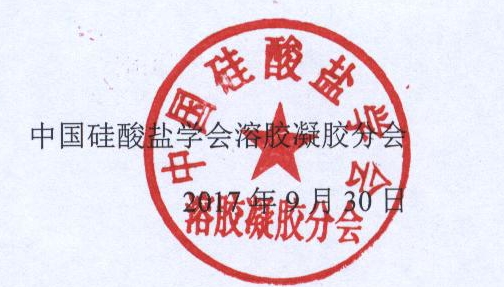 2017年第二届中国溶胶-凝胶青年学者论坛参会学者信息回执*如无报告，则填写“无”；**参会学者信息回执发至sol-gel@163.com；***参会学者信息将编入会议指南，请认真填写。姓名性别个人照片出生年月个人照片单位个人照片职称个人照片办公电话个人照片手机个人照片Email个人照片联系地址邮政编码是否报告□ 是   □ 否□ 是   □ 否□ 是   □ 否□ 是   □ 否报告主题□溶胶-凝胶化学与基础□自组装、杂化材料、复合材料□气凝胶、多孔块体、纳孔材料□颗粒、薄膜、胶体及纤维材料□能源、光电、磁学、环境及生物材料□其它新型功能材料□溶胶-凝胶化学与基础□自组装、杂化材料、复合材料□气凝胶、多孔块体、纳孔材料□颗粒、薄膜、胶体及纤维材料□能源、光电、磁学、环境及生物材料□其它新型功能材料□溶胶-凝胶化学与基础□自组装、杂化材料、复合材料□气凝胶、多孔块体、纳孔材料□颗粒、薄膜、胶体及纤维材料□能源、光电、磁学、环境及生物材料□其它新型功能材料□溶胶-凝胶化学与基础□自组装、杂化材料、复合材料□气凝胶、多孔块体、纳孔材料□颗粒、薄膜、胶体及纤维材料□能源、光电、磁学、环境及生物材料□其它新型功能材料报告题目*报告摘要*报告摘要*报告摘要*报告摘要*报告摘要*